Episode 9: The Tailor and The ChemistIn this episode you might come across some new words. Here are some we thought were interesting:Temperance Pub – Temperance pubs and bars were a type of pub in the late 19th and early 20th centuries. They did not serve alcohol; instead they sold non-alcoholic drinks such as cream soda and dandelion and burdockTailor – a person whose job is to cut or style clothes, such as coats or suitsSeamstress – a woman who sews and makes clothesAs you are listening: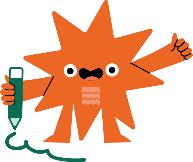 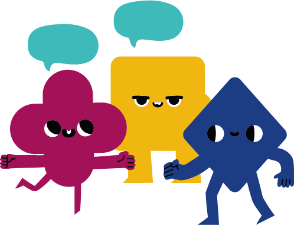 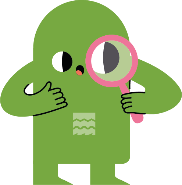 Discuss your answers as a class. 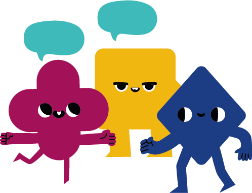 Taylor’s clothing store on Lowestoft's High Street in the 1920s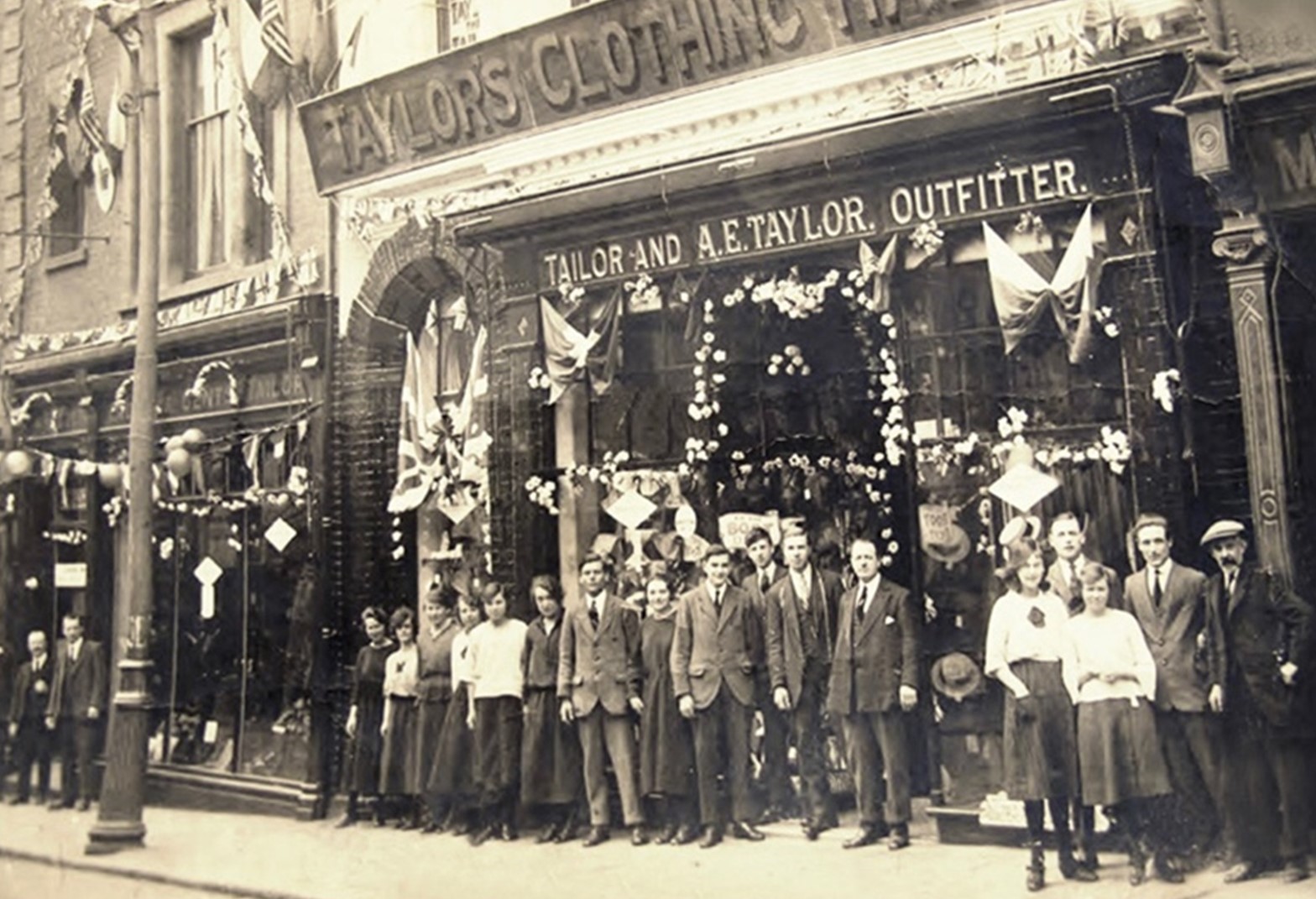 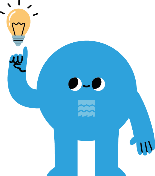 You’re going to use your favourite item to make a list poem with the answers we find using five prompts. What is it? That’s your title – e.g. My Cosy Blue HoodieWhere did you get it from and why you got it? e.g. I got it for Christmas from my mumDescribe a detail about it? e.g. It’s got a pocket at the front where I keep my phone, sweets and keep my hands warm!Somewhere you've worn or wear it? e.g. I wear it curled up on the couchSomething that happened when you wore it / or the last time you wore it? e.g. I spilt my dinner down it and it was ruined!Use your answers to build your poem.Title.Example:
My Cosy Hoodie
I got it for Christmas from my mumIt's got a pocket at the front where I keep my phone, sweets, tissues and keep my hands warm.I wear it curled up on the couchI spilt my dinner down it and it was ruined!Jot down things you find interesting…What types of shops are mentioned in this episode?Think of a favourite item of clothing, either in the past or something you have now